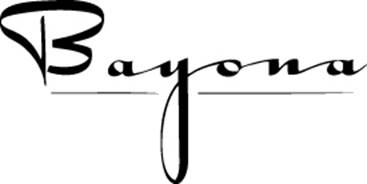 430 Dauphine StreetNew Orleans, LA 70112504-256-7333www.bayona.com2023 4 course Lunch ContractContact: ____________________________		On-Site Contact: _________________________________                               E-mail: _________________________________ 	Cell Phone: _________________________________Credit Card Type: ___________________	_	Exp. Date: _______________  CVV#: ____________Credit Card Number: __________________________________Name of Function: ____________________________________	 	No. of Guests: ____________________	Date of Function: ________________  Day of Function: ________________ Time of Function:___________Please confirm party size and date TWO DAYS PRIOR at 504-525-4455Menu:Hors d’oeuvres:	Chef’s Selection (optional) - $3.00/piece 			Yes  /  No                           		2 per person are recommended. Select number___________			(This must be determined the same day you complete the contract)First course:		Shrimp Phyllo with Tahini Lime sauceSecond Course:	Choice of:Cream of Garlic Soup			Bayona Salad with Balsamic Vinaigrette			Caesar Style Salad			Soup du Jour         Main Courses:		Choice of:                                    	Grilled Lamb Loin w/Herbed Goat Cheese and Zinfandel Sauce			Pan-Roasted Chicken Breast w/Charcutiere Sauce, Mushrooms, Seasonal Vegetables                                    Duck Sandwich with Cashew Butter, Pepper Jelly and Apple Celery Salad.			Fresh Fish du Jour			Seasonal Vegetarian OptionDesserts:		Chef’s Seasonal Selections Beverages:	Full bar, with wines and non-alcoholic beverages are charged on a consumption basis. Pre-wine selection is recommended. Call 504-256-7333Set Up:	The “Wine Room” can seat a maximum of 30 at 3 round tables of 10 each. It is not wheelchair accessible and does not have audio/visual capabilities.	Parties of 14 or less will be charged $500.00 for the private dining room.Payment:	            One credit card per table maximum.  NO individual checks.Total Cost:	$78.00 per person, plus beverages, hors d’oeuvres, 10.45% tax and 20% gratuity Cancelation Policy: Please confirm number of guests 24 hours prior. If actual party size is smaller than confirmed, $25 per person no show, will be charged.Regina Keever Bayona,Regina Keever__________			Date:Reginakeeverbayona@msn.com __________________________________			Date:Private Party Representative